Publicado en Barcelona el 31/08/2016 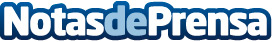 La aplicación para móvil gratuita 'Vocabulary Trainer', lanza una función de aprendizaje durante el sueñoAprender vocabulario mientras se duerme es algo que realmente funciona,  pero no de la misma manera que hasta ahora se creía.  Basándose en las últimas investigaciones, la aplicación para móvil gratuita 'Vocabulary Trainer', lanza una función de aprendizaje durante el sueñoDatos de contacto:Jeanne Le Bihan+34 932 203 873Nota de prensa publicada en: https://www.notasdeprensa.es/la-aplicacion-para-movil-gratuita-vocabulary Categorias: Viaje Idiomas Entretenimiento E-Commerce Dispositivos móviles Bienestar http://www.notasdeprensa.es